ДОГОВОР об организации медицинского обслуживания учащихсяДОГОВОР об организации медицинского обслуживания учащихся                Муниципальное казённое учреждение дополнительного образования «Дом детского творчества»,  именуемое в дальнейшем «Учреждение»,  в лице директора Гаджиевой Айшат Магомедсаламовны, действующего на основании Устава, с одной стороны,  и Центральная районная больница Акушинского района, именуемое в дальнейшем «Больница», в лице главного врача Абдулхаликова Магомеда Абдусаламовича действующего на основании Устава, с другой стороны, заключили настоящий договор о нижеследующем: Предмет договора.Предметом Договора является осуществление медицинского обслуживания участников образовательного процесса, организация взаимодействия образовательного учреждения с Больницей по вопросам профилактики здорового образа жизни и сохранности здоровья детей и работников Учреждения.Права и обязанности  образовательного учреждения.Муниципальное казённое учреждение дополнительного образования «Дом детского творчества» обязуется:Предоставлять возможность и создавать условия для проведения медицинских осмотров детей, подростков и работников Учреждения с последующим их диспансерным наблюдением.Проводить разъяснительную и оздоровительную работу с детьми, их родителями и педагогами о необходимости своевременного обследования у врачей - специалистов.Предоставлять списки учащихся на проведение обследования врачами - специалистами участников образовательного процесса.Права и обязанности Больницы.Больница обязуется:Своевременно проводить диспансеризацию и медицинские осмотры участников образовательного процесса до начала нового учебного года с последующим оздоровлением выявленных больных.Предоставлять данные с рекомендациями о состоянии здоровья обучающихся, о принадлежности их к той или иной группе здоровья.Проводить просветительскую работу среди детей, и подростков по сохранению здоровья и ведению здорового образа жизни не реже одного раза в квартал.Проводить лектории для родителей по вопросам сохранения здоровья детей, профилактике и предупреждению различных заболеваний и вредных привычек по заявке Учреждения.Активно участвовать в работе педсоветов Учреждения по вопросам, касающимся здоровья детей и их семей.Составлять и утверждать планы совместной работы.Отслеживать результативность физкультурно - оздоровительной работы вУчреждении, давая нужные рекомендации по совершенствованию.Оказывать помощь Учреждению в проведении мероприятий, пропагандирующих здоровый образ жизниОтветственность сторон.Учреждение несет ответственность за:- Своевременность прохождения медицинских осмотров и диспансеризации участников образовательного процесса;- Качество проведения просветительской работы по физкультурно - оздоровительному направлению и сохранению здоровья детей и взрослых.4.2. Больница несет ответственность за;- Качество и своевременность проведения медицинских осмотров и диспансеризации участников образовательного процесса;- Своевременное предоставление информации о состоянии здоровья обучающихся принадлежности их к той или иной группе здоровья с конкретными рекомендациями по оздоровлению выявленных больных.5. Обстоятельства, освобождающие от ответственности.5.1. Стороны освобождаются от ответственности за частичное или полное неисполнение обязательств по настоящему договору, если это неисполнение явилось следствием непреодолимой силы или других форс-мажорных обстоятельств, возникших после заключения настоящего договора (например стихийные бедствия, эпидемии, принятие компетентными органами решений и т.п.), выполнение которых является обязательным для сторон и делает невозможным выполнение ранее взятых на себя обстоятельств по настоящему Договору.5.2. При наступлении указанных в п. 5.1. обстоятельств Сторона, для которой наступили эти обстоятельства, должна немедленно известить другую Сторону.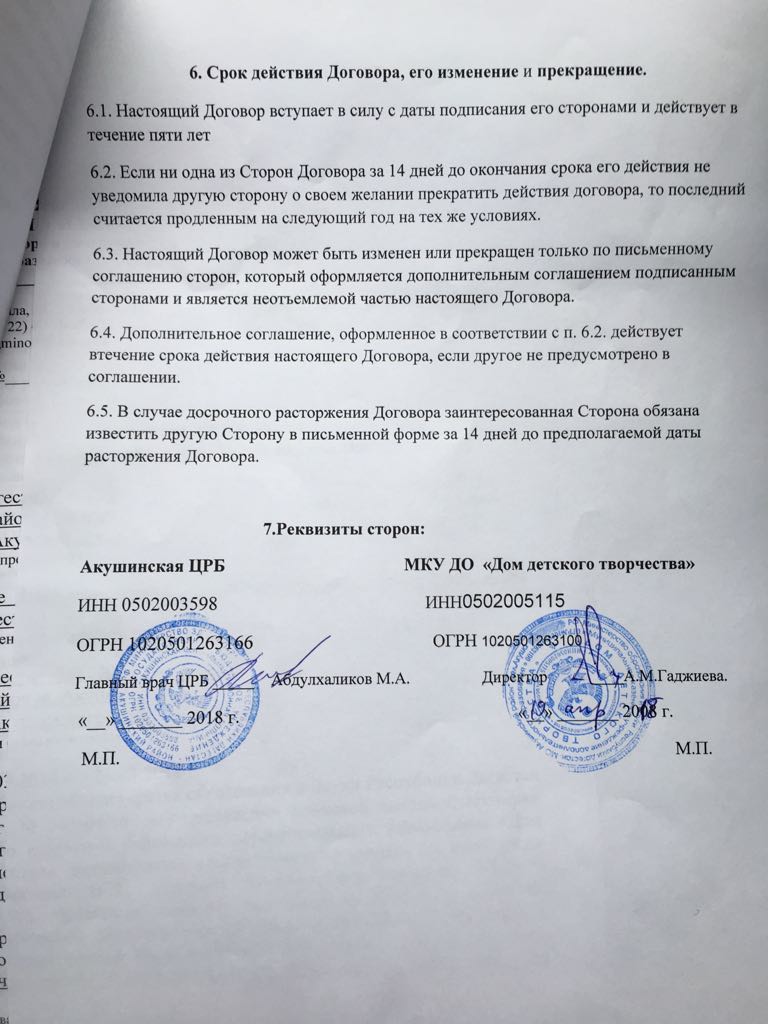 